АгрохимияБайбеков, Р. Ф. Использование органических отходов для удобрения агроценозов / Р. Ф. Байбеков, Г. Е. Мерзлая, О. А. Власова // Земледелие. - 2015. - № 2. - С. 34-36. - 3 табл., 2 рис. Представлена оценка влияния осадков сточных вод на урожайность сельскохозяйственных растений, а также на загрязнение растительной продукции и почвы тяжелыми  металлами.Терещенко, Н. Н. Использование торфа и органических отходов для получения биопрепарата системного действия для повышения адаптогенных свойств растений / Н. Н. Терещенко, А. В. Кравец, Е. Е. Акимова // Достижения науки и техники АПК. - 2014. - № 12. - С. 13-15. - 2 рис.Составитель: Л. М. Бабанина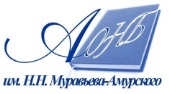 Государственное бюджетное учреждение культуры«Амурская областная научная библиотека имени Н.Н. Муравьева-Амурского